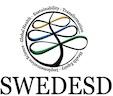 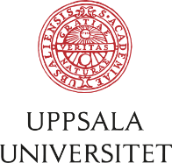 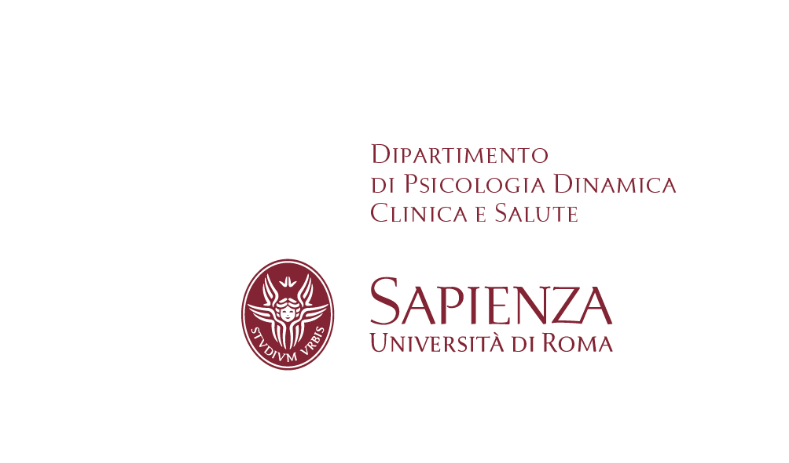 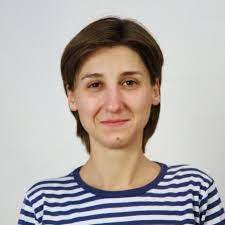                                                                                                  Oleksandra Khalaim, Ph.D.Researcher at Swedesd                                                                Sustainability Learning and Research Centre,                                                                 Department of Women's and Children's Health,                                                                  Uppsala University, SwedenVisiting Professor at Sapienza-University of Rome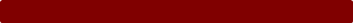 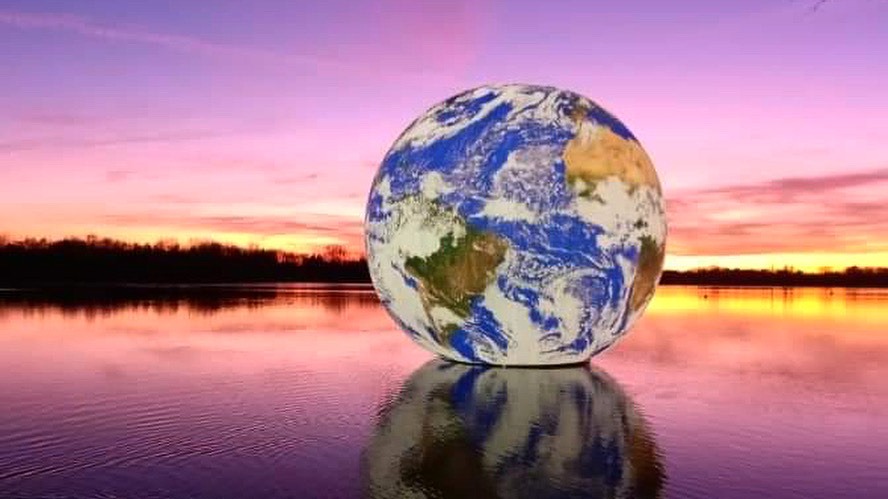 Per informazioni scrivere una mail a carlo.lai@uniroma1.it